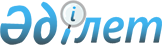 О внесении дополнения в постановление Правительства Республики Казахстан от 5 марта 1999 года N 206Постановление Правительства Республики Казахстан от 8 июня 2002 года N 616.



          Правительство Республики Казахстан постановляет:




          1. Внести в постановление Правительства Республики Казахстан от 5 
марта 1999 года N 206  
 P990206_ 
  "Отдельные вопросы Министерства сельского 
хозяйства Республики Казахстан" (САПП Республики Казахстан, 1999 г., N 7, 
ст. 57) следующее дополнение:




          в пункте 2 после слов "четырех вице-Министров" дополнить словами ", в 
том числе одного первого".




          2. Настоящее постановление вступает в силу со дня подписания.





     Премьер-Министр
     Республики Казахстан

(Специалисты: Склярова И.В.,
              Пучкова О.Я.)


					© 2012. РГП на ПХВ «Институт законодательства и правовой информации Республики Казахстан» Министерства юстиции Республики Казахстан
				